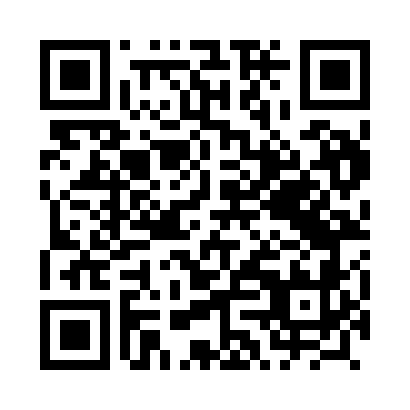 Prayer times for Jaworsko, PolandMon 1 Apr 2024 - Tue 30 Apr 2024High Latitude Method: Angle Based RulePrayer Calculation Method: Muslim World LeagueAsar Calculation Method: HanafiPrayer times provided by https://www.salahtimes.comDateDayFajrSunriseDhuhrAsrMaghribIsha1Mon4:196:1312:415:087:098:562Tue4:176:1112:405:107:118:583Wed4:146:0912:405:117:129:004Thu4:116:0712:405:127:149:025Fri4:096:0412:405:137:169:046Sat4:066:0212:395:147:179:067Sun4:036:0012:395:157:199:098Mon4:005:5812:395:167:209:119Tue3:585:5612:385:177:229:1310Wed3:555:5412:385:187:239:1511Thu3:525:5212:385:197:259:1712Fri3:495:5012:385:217:279:1913Sat3:475:4812:375:227:289:2214Sun3:445:4612:375:237:309:2415Mon3:415:4412:375:247:319:2616Tue3:385:4212:375:257:339:2817Wed3:355:4012:365:267:349:3118Thu3:325:3812:365:277:369:3319Fri3:305:3612:365:287:379:3520Sat3:275:3412:365:297:399:3821Sun3:245:3212:365:307:419:4022Mon3:215:3012:355:317:429:4323Tue3:185:2812:355:327:449:4524Wed3:155:2612:355:337:459:4725Thu3:125:2412:355:347:479:5026Fri3:095:2212:355:357:489:5227Sat3:065:2012:355:367:509:5528Sun3:035:1812:345:377:519:5829Mon3:005:1712:345:387:5310:0030Tue2:575:1512:345:397:5410:03